VESELÉ HRÁTKY S BATOLÁTKY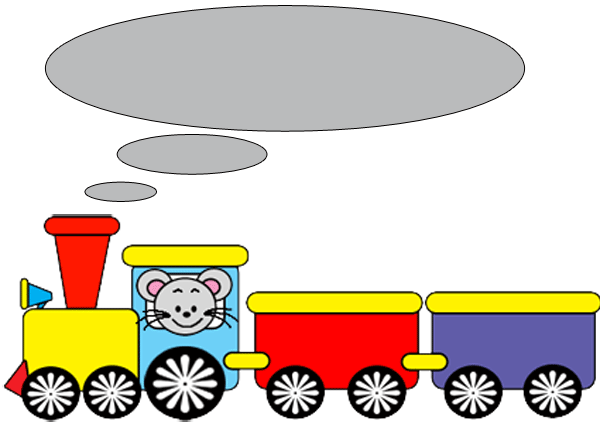 Milé maminky, pokud je Vašemu dítku od 1 roku do 3 let, jste oba srdečně zváni na program určený právě Vám. Přivítá Vás krteček s krátkým divadélkem, společně se naučíme novou básničku, zazpíváme si, zacvičíme, zahrajeme s padákem a vytvoříme obrázek, který si můžete odnést domů.Děti se naučí novým dovednostem, poznají nové kamarády a postupně si zvyknou ve Vaší přítomnosti na prostředí mateřské školy.Program bude probíhat každou STŘEDU od 15,00  – 16,00 hodin v budově MŠ Stružnice.Začínáme již 27.3. 2019.Vstupné je 20 Kč. Na program je nutné objednat se smskou na čísle 774 828 362.